When Jesus Christ was on the earth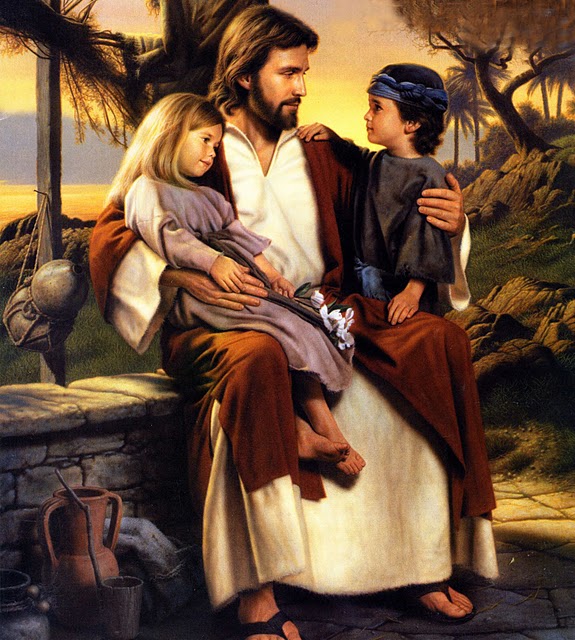 So many years agoHe taught our Heav’nly Father’s plan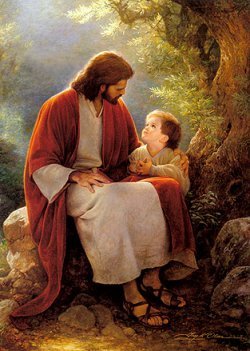 For children here belowThrough parables with simple words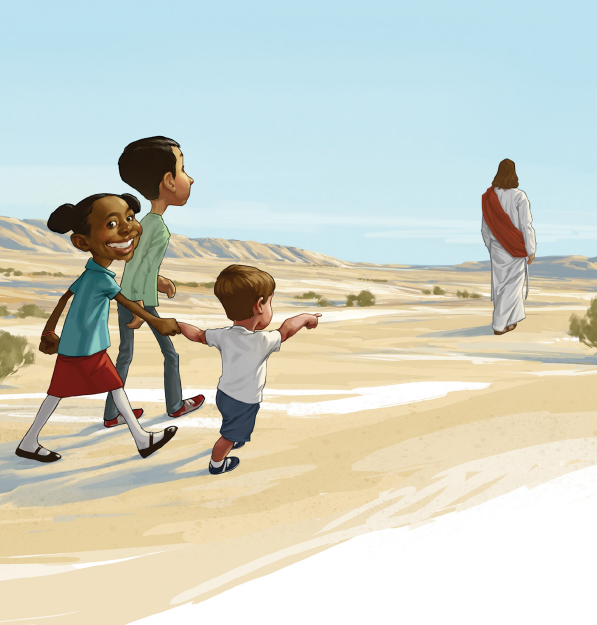 He said, “Come, follow me”That we might now have joy on earth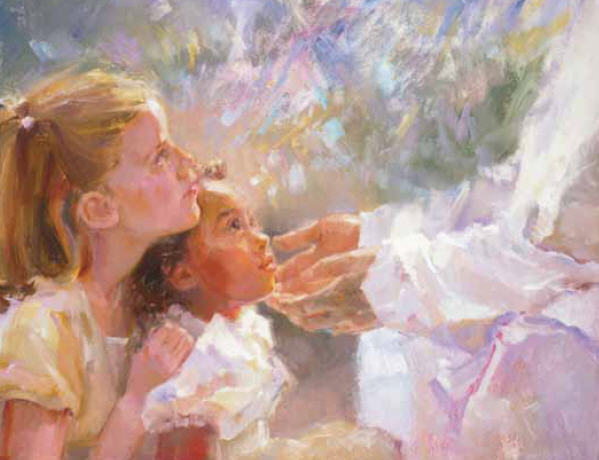 And live eternallyThat Easter morn disciples ran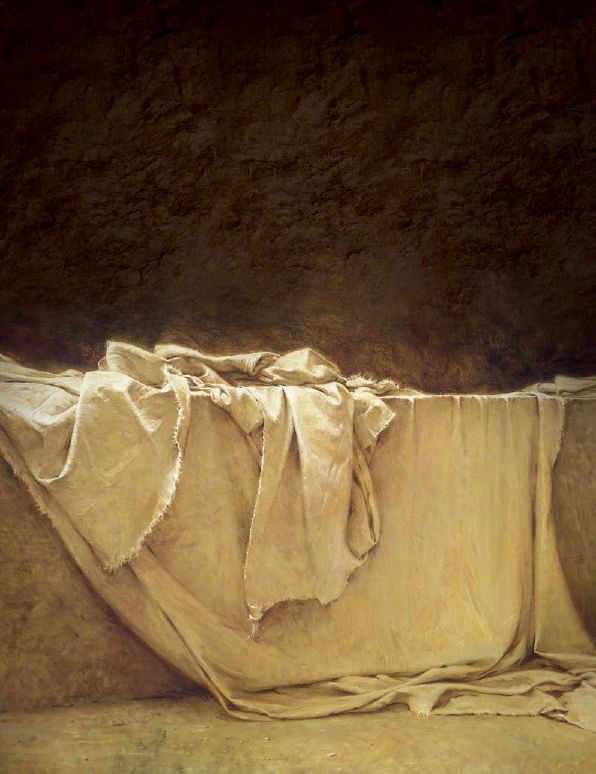 To see where Jesus layAnd there they saw a miracle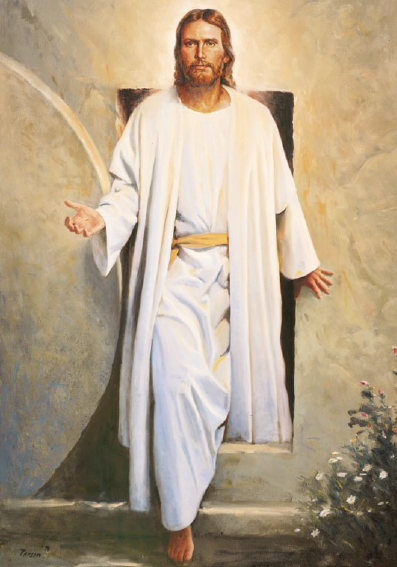 The stone was rolled awayHe came for usHe died for us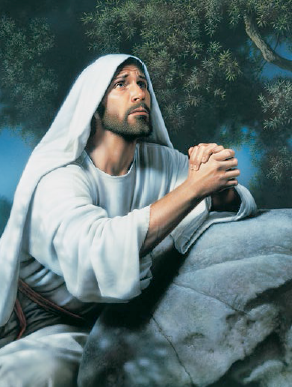 All to fulfill our Father’s planOn Calvary, Gethsemane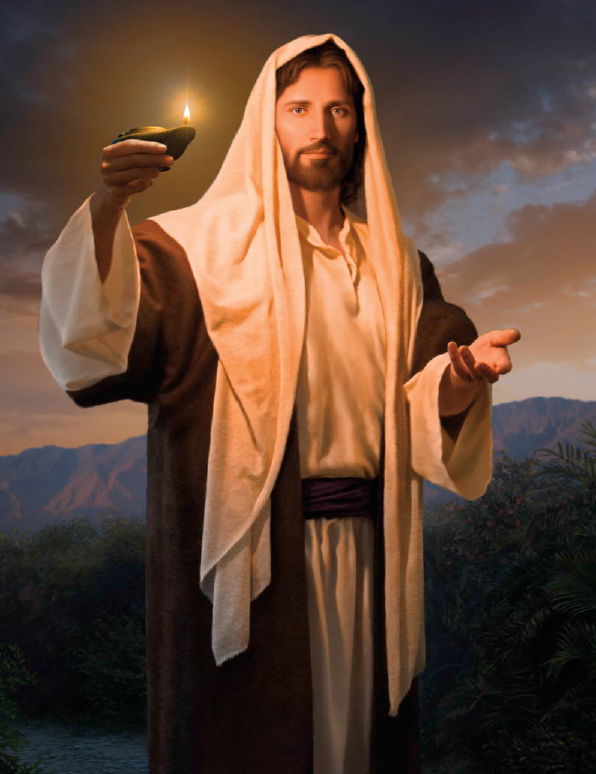 He sacrificed that we might live again